Career Objective: To work in an organization where I can learn, assimilate and apply my knowledge for the betterment of the organizationPROFESSIONAL PROFILEYoung, Vibrant & Committed individual graduated in Commerce with Post Graduation Diploma in Human Resources and Finance from Bharathiyar University, having experience in Human Resource Management Functions which entail Payroll & Compensation, Statutory Compliances & Benefits.PROFESSIONAL EXPERIENCEExperience:October 2013 – January 2016Working as HR Executive at Auto cars Pvt. Ltd. Authorized dealer of Maruti Suzuki India Ltd. Head Office, (Perinthalmanna, Malappuram, Kerala, India), an Automobile Industry.Expertise:Conducting Campus RecruitmentMaintaining DMS (Maruti Official Site).Conducting InterviewsCompany Promotional ActivitiesCompany License and Renewal Procedures.Maintaining & Updating Manpower  ListJoining  FormalitiesPreparing Salary Memo’s of newly appointed Employees.Resignation and FFS Formalities.General Administration (Book Keeping and Filing & Grievance Handling of employees).Tax Payment of Both Branches and HO.Sending Absconding Letters& Termination Letter.Exit Interviews [Either Forms / Direct].Back Ground Verifications.Leave Management of Both Branches and HO.Punching adding of employees.Bank Account Opening of Newly selected Staff.Company Registration Renewal Procedures.Attrition and Retention Preparation.Works Related to PFPF AddingPF SettlementsPF Monthly ECR Creation & challanPF TransferHandling PF InspectionsWorks related to ESIAdding employees in to ESI portalIssuing temporary ID CardsCreating monthly challanWorks related to GratuityUpdating Gratuity DatabasePreparing and sending of Gratuity claims to eligible employeesWorks related to EDLIPreparing list of employees comes under EDLIMonthly updation of EDLI List and Yearly Renewal.Other Activities:Interacted with teams/ individuals as part of formal/ informal groups so as to feel the pulse of the organization and bring about changes/ improvements.Assisting and formulation in HR policies, Standard Operating Procedure (SOPs).Employee’s welfare activitiesEDUCATIONAL QUALIFICATIONPost Graduation	: Master of Business Administration (MBA)Specialization	: HR & FINANCEYear	: 2011-2013Institution	: Maharaja Arts and Science College, CoimbatoreUniversity	: Bharathiar University, Coimbatore, IndiaDEGREE	: Bachelor of commerce (B.COM - FINANCE)Year	: 2008-2011University	: Calicut University, Kerala, IndiaH.SC.Year	: 2006-2008Board	: Central Board –Kerala, IndiaS.S.L.CYear	: 2006School	: K.V.R high school, shoranurBoard	: Central Board –Kerala, IndiaTally7.2First Name of Application CV No: 1655508Whatsapp Mobile: +971504753686 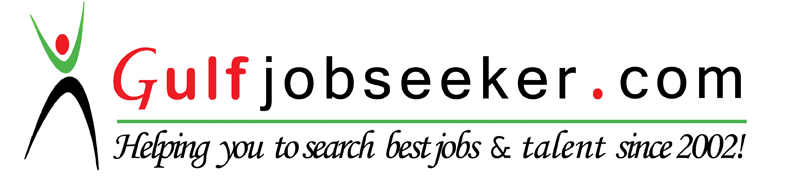 COMPUTER SKILLSOperating System: Window XPPackage Known: Ms Office, Basics & InternetPERSONAL DETAILSDate Of birth: 02nd June, 1990Nationality: IndianLanguages known: Malayalam, English, Hindi, TamilMarital Status: Single